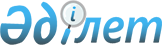 О внесении дополнения в постановление Правительства Республики Казахстан от 12 декабря 2013 года № 1329 "О реализации Закона Республики Казахстан "О республиканском бюджете на 2014 - 2016 годы"Постановление Правительства Республики Казахстан от 29 мая 2014 года № 571      Примечание РЦПИ!

      Порядок введения в действие настоящего постановления см. ст. 2

      Правительство Республики Казахстан ПОСТАНОВЛЯЕТ:



      1. Внести в постановление Правительства Республики Казахстан от 12 декабря 2013 года № 1329 «О реализации Закона Республики Казахстан «О республиканском бюджете на 2014 – 2016 годы» следующее дополнение:



      приложение 24 «Перечень государственных заданий на 2014 год»:



      дополнить строкой, порядковый номер, 94:

      «                                                                  ».



      2. Настоящее постановление вводится в действие с 1 января 2014 года.      Премьер-Министр

      Республики Казахстан                       К. Масимов
					© 2012. РГП на ПХВ «Институт законодательства и правовой информации Республики Казахстан» Министерства юстиции Республики Казахстан
				94Исследование по развитию сферы услуг в Республике Казахстан до 2020 годаРазработка детальной стратегии действий по развитию сферы услуг в Республике Казахстан и Плана мероприятий по ее реализации до 2020 годаМинистерство экономики и бюджетного планированияАО «Институт экономических исследований» Министерства экономики и бюджетного планирования»001 «Услуги по формированию и развитию экономической и торговой политики, системы государственного планирования и управления»350 000